PROPOSAL“PENGARUH KETERBATASAN BUKU TERHADAP INTENSITAS MEMBACA BUKU DI SD NEGERI WELAHAN 02 TAHUN 2020”Proposalini di buatuntukmemenuhitugas:Mata kuliah :Metodologi penelitian pendidikanDosenpengampu : Dr. Umi Zulfa, M.Pd.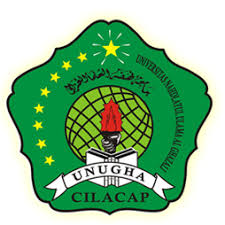 Disusun Oleh:Mei Zita Fajriati (18862061003)PENDIDIKAN GURU SEKOLAH DASARFAKULTAS KEGURUAN DAN ILMU PENDIDIKAN UNIVERSITAS NAHDLATUL ULAMA AL GHAZALI CILACAP2020KATA PENGANTARPujisyukur kami (penyusun) panjatkan kepada Allah SWT, karena atas rahmat-Nya yang berlimpah, kami dapat menyusun makalah ini dengan baik sesuai dengan kemampuan kami. Tidak lupa pula kami ucapkan terimakasih kepada semua pihak yang telah memberikan dukungan kepada kami untuk menyelesaikan proposal ini yang berjudul pengaruh keterbatasan buku terhadap intensitas membaca buku di SD Negeri welahan 02 tahun2020. Untuk selanjutnya kami mengharapkan semoga proposal ini dapat menambah wawasan bagi kami sendiri dan juga mahasiswa yang sedang menempuh materi ini.Kami menyadari bahwa penyusunan proposal ini jauh dari sempurna dalam penulisan maupunisi yang terkandung didalamnya, untuk itu kami mengharapkan saran dan kritik agar membangun supaya dalam penulisan makalah kedepannya menjadi lebih baik lagi untuk mendekati sempurna, kami sadar bahwa kesempurnaan hanya milik- NYA.Akhir kata, semoga makalah yang kami susun ini berguna bagi kita semua.Amin-amin yarabbal ‘alamin.Cilacap, 05 juni 2020Penyusun1DAFTAR ISIPENDAHULUAN Kata pengantar……………………………………………………………………….1Daftar isi……………………………………………………………………………..2PEMBAHASANLatarbelakangmasalah…………………………………………………………….....3DefinisiOperasional………………………………………………………………….3Rumusanmasalah…………………………………………………………………….4Tujuan dan manfaanpenelitian……………………………………………………….4Hipotesis……………………………………………………………………………...5Metodepenelitian……………………………………………………………………..5Sistematikapembahasan………………………………………………………………6PENUTUPDaftar pustaka………………………………………………………………………. 62PENGARUH KETERBATASAN BUKU TERHADAP INTENSITAS MEMBACA BUKU DI SD NEGERI WELAHAN 02 TAHUN 2020Latar BelakangMembaca adalah salah satua ktivitas penting dalam kehidupan sehari-hari, setiap hari pastiny akit amelewatkan beberapa kata atau pun kalimat yang telah kita baca lewat pengumuman, majalah, Koran, buku dan sebagainya. Setiap bacaan memiliki daya tarik dan cirri khasnya sendiri sehigga itulah yang menjadi sebab dan pendorong pembaca untuk membaca bacaan tersebut. Salah satu metode untukme mperoleh ilmu pengetahuan adalah dengan membaca.Intensitas dalam membaca buku siswa ada yang mengalami kenaikan dan juga ada yang tetap karena adanya keterbatasan buku di skolah menjadikan penghalang siswa untuk membaca buku karna buku sangat membantu dalam belajar mengajar.Kedudukan keterbatasan buku dan intensitas membaca bukuuntuk di lakukan penelitian agar siswa menambah intensitas dalam membaca buku dan juga mengetahui apakan siswa SD Negri Welahan 02 bener ada keterbatasan buku. DefinisiOperasionalPengaruhMenurut Baduduzain ‘pengaruh’ adalah daya menyebabkan sesuatu terjadi, dalam arti sesuatu yang dapat membentuk atau mengubah sesuatu yang lain dengan kata lain pengaruh merupakan penyebab sesuatu terjadi atau dapat mengubah sesuatuhal kedalam bentuk yang kita inginkanKeterbatasan bukuDalam suatu proses pendidikan dibutuhkan alat pendidikan sebagai upaya untuk mencapai tujuan pendidikan. Salah satu alat pendidikan yang diperlukan adalah buku. Buku sebagai alat pendidikan menyediakan berbagai materi pembelajaran tertulis yang berkaitan dengan mata pelajaran tertentu. Dengan ketersediaan buku dapat membantu siswa dalam pembelajaran berlangsung dan mempermudah guru dalam menerangkan pembelajaran kepada siswanya.Intensitas membaca bukuIntensitas merupakan kemampuan atau tingkat keseringan siswa SD Negri Welahan 02 tahun 2020 dalam membaca buku dari aspek konsentrasi.SD Negeri Welahan 2     SD Negeri Welahan 2 merupakan sekolah tingkat dasar yang berlokasi di jalan Bendasari Rt 03/01 welahan wetan kecamatan Adipala kabupaten Cilacap. Yang memiliki siswa 150 dan jumlah satu kelas berjumlah 25 anak.  3Jadi yang dimaksud dengan judul penelitian “Pengaruh Kualitas Keterbatasan Buku terhadap Intensitas Buku Bacaan SD Negeri Welahan 2 Tahun 2020” adalah suatu kegiatan yang di lakukan untuk mengetahui ada dan tidaknya pengaruh keterbatasan buku terhapa dintensitas buku bacaan pada siswa SD Negeri Welahan 2 Tahun 2020.Rumusan MasalahBerdasarkan latar belakang di atas maka dapat di ambil rumusan masalah yaitu:Bagaimana kualitas keterbatasan buku siswa di SD Negeri Welahan 02 Tahun 2020.Bagaimana intesitas membaca buku siswa di SD Negeri Welahan 02 Tahun 2020Adakah pengaruh kualitas keterbatasan buku terhadap intensitas membaca buku siswa di SD Negeri Welahan 02 Tahun 2020TujuanPenelitianUntukmengetahuiketerbatasanbuku di SD Negri welahan 02 Tahun 2020Untukmengetahuiintensitasmembacabukusiswa SD Negri Welahan 02 Tahun 2020Untukmenganalisispengaruhkualitasketerbatasanbukudenganintensitasbukubacaansiswa SD Negri Welahan 02 Tahun 2020ManfaatteorisUntukmenambahintensitasmembacabuku di kalangansiswaHasil penelitianinidiharapkan agar dapatmeningkatkanintensitasmembacabukukhususnyasiswa SD Negri Welahan 02ManfaatpraktisSebagaibahanmasukanbagi SD Negri Welahan 02 akanpentingnyamemperhatikanintensitasbukubacaankareaberkontribusibagipeningkatanhasilbelajarSebagaibahanevaluasibagipembaca agar dapatmemaksimalkankualitasmembacabukubacaanTelaahBukuberjudulminatbacasiswa, penerbitirwan P. RatuBangsawan,tahuterbit 2016 yang berisitentang “ untukmenggelorakankembalikunungankeperpustakaansekolahditengahsemakinmaraknyapengaruh dunia digital dalamkehidupansiswa”BukuberjudulAkuCintaBukumenumbuhkanminatbaca pada anak, penerbit PT Elex Media KomputindoKelompok Gramedia, Jakarta tahun 2003, 184030997 ISBN:9792049088 yang berisitentang “seputarbuku dan membaca”BukuberjudulStrategimenumbuhkanminatbaca pada anak, penerbit Dr. H. S.Ag,. M.M,.MM.Pd,.M.Si. yang berisimenumbuhkanminat baa pada anak.4Bukuberjudulminatmembacapengarang murti bunantapenerbitpustaka tangga,2004 ISBN 9799051118. 9789799051110.Bukuberjudulmeningkatkanminatbacauntukmencerdaskanumat, penerbitataskerjasama majlis ulama indonesa, Departemenpendidikan dan kebudayaan, perhimpunanmasyarakatgemarmembaca(Jakarta, Indonesia) 13 maret 2020.Buku berjudul minat baca murid sekolah dasar dijawatimur, pengarang Abd. Rachman Hadji Achmad, penerbit pusat pembinaan dan pengembangan bahasa departemen pendidikan dan kebudayaan, 1985, di digitalkan 17 mei 2007.HipotesisHipotesis Alternatif: ada pengaruh kualitas keterbatasan buku terhadap intensitas membaca buku siswa SD Negri Welaha 02 Tahun 2020Hipoteis nihil: tidak ada pengaruh kualitas keterbatasan buku terhadap intensitas membaca buku siswa SD Negri Welahan 02 Tahun 2020MetodePenelitianJenis dan pendekatan penelitianBerdasarkan judul penelitian “Pengaruh keterbatasan buku terhadap intensitas membaca buku Siswa SD Negeri 02 Tahun 2020” maka jenis penelitian yang saya dipilih adalah jenis penelitian lapangan dan korelasi dengan menggunakan pendekatan penelitian kuantitatif. Penelitian tersebut termasuk jenis penelitian lapangan-korelasi karena mengacu pada pendapat salah satuahli (Arikunto) yang ada, penelitian ini dilihat dari tempatnya merupakan penelitian lapangan, sekaligus dilihat dari teknik analisis yang akan digunakan adalah penelitian korelasi. 2.	Waktu dan tempat penelitiana.	Waktu :penelitian ini akan dilakukan dari bulan Januari sampai Februari 2020b.	Tempat :penelitian ini dilakukan di SD Negeri Welahan 023.	Variable penelitian / Obyek PenelitianBerdasarkan judul penelitian “Pengaruh keterbatasan buku terhadap intensitas membaca buku Siswa di SD Negeri Welahan 02 Tahun 2020”, maka dalam sub bab variable keterbatasan buku yang berfungsi sebagai variable bebas (X) dan variable intensitas membaca buku sebagai variable terikat (Y).54.	Subyek PenelitianPopulasi : Yang menjadi populasi penelitian ini adalah seluruh siswa kelas 3 di SD Negeri Welahan 02  (25 anak)Teknik sampling : Teknik sampling yang digunakan yaitu teknik sampling Jenuh, Karena menjadikan semua anggota populasi sebagai sampel. 5.	Metode pengumpulan dataBerdasarkan judul penelitian “Pengaruh Keterbatasan buku terhadap intensitas membaca buku Siswa di SD Negeri Welahan 02 Tahun 2020”, maka metode pengumpulan data yang digunakan adalah questionere dan dokumentasi. Questionere digunakan untuk menggali data pengetahuan kualitas keterbatasan buku dan dokumentsi digunakan untuk menggali data pengetahuan intensitas membaca buku.6.	Teknik analisis dataBerdasarkan judul penelitian “Pengaruh keterbatasan buku terhada pintensitas membaca bukuSiswa di SD Negeri Welahan 02 Tahun 2020”, maka teknik analisisnya adalah teknik statistik.H. Sistem pembahasanSistematika penulisan skripsiSecara garis besar Skripsi dapat dibagi menjadi tiga bagian, yaitu awal, isi, dan akhir. Cukup Sederhana, berikut adalah sistematika skripsi secara umum.1.    Bagian awal skripsi terdiri dari halaman judul, halaman ke aslian, halaman pengesahan, halaman nota pembimbing, abstrak, halaman motto, halaman persembahan, kata pengantar dan daftar isi.2.    Bagian isi skripsi terdiri dari lima bab yaitu:–    BAB I  :Pendahuluan, dalam hal ini penulis menguraikan tentang latar belakang masalah, definisi operasional, rumusan masalah, tujuan dan manfaat penelitian, telaah pustaka, hipotesis, dan sistematika penulisan skripsi–    BAB II :Landasan teori, yaitu bab yang menguraikan tentang kajian pustaka baik dari buku-buku ilmiah, maupun sumber-sumber lain yang mendukung penelitian ini.–    BAB III :Metodologi penelitian, yaitu bab yang menguraikan tentang objek penelitian, variabel, metode penelitian, metode pengumpulan data, dan metode analisis data.6–    BAB IV : Hasil penelitian dan pembahasan, yaitu bab yang menguraikan tentang hasil penelitian dan pembahasan dari data yang telah diperoleh.–    BAB V :Simpulan dan saran, yaitu bab yang berisi simpulan hasil dan saran serta hasil penelitian.Bagian akhirskripsi: terdiridari daftar pustaka dan lampiranDAFAR PUSTAKAZulfa, Umi. 2010. Metodologi penelitian pendidikan (edisi revisi). Yogyakarta: Cahaya IlmuZulfa, Umi. 2014. Teknik kilat penyusunan proposal skripsi. Cilacap: Ihya MediaBuku berjudul minat bacasiswa, penerbitirwan P. Ratu Bangsa wan,tahu terbit 2016 yang berisi tentang “ untuk menggelorakan kembali kunjungan keperpustakaan sekolah ditengah semakin maraknya pengaruh dunia digital dalam kehidupan siswa”Buku berjudul Aku Cinta Buku menumbuhkan minat baca pada anak, penerbit PT Elex Media Komputindo Kelompok Gramedia, Jakarta tahun 2003, 184030997 ISBN:9792049088 yang berisitentang “seputar buku dan membaca”Buku berjudul Strategi menumbuhkan minat baca pada anak, penerbit Dr. H. S.Ag,.  M.M,.MM.Pd,.M.Si. yang berisi menumbuhkan minat baca pada anak.Buku berjudul minat membaca pengarang murti bunanta penerbit pustaka tangga,2004 ISBN 9799051118. 9789799051110.Buku berjudul meningkatkan minat baca untuk mencerdaskan umat, penerbit atas kerjasama majlis ulama indonesa, Departemen pendidikan dan kebudayaan, perhimpunan masyarakat gemar membaca(Jakarta, Indonesia) 13 maret 2020.6